A Ascensão da Religião Mundial – The Rise of the One World Religion Pastor Amir Tsarfati09 de maio de 2021Link: https://www.youtube.com/watch?v=ntwz1DL_s7g Bíblia King James / King James BibleAMIR: Gênesis 11: 4 diz: AMIR: Genesis 11:4 it says: 4 E eles disseram: Vamos, edifiquemos para nós uma cidade e uma torre, cujo topo possa alcançar o céu. E façamos para nós um nome (…).4. And they said, Go to, let us build us a city and a tower, whose top may reach unto heaven; and let us make us a name (...). King James BibleA primeira descrição de uma reunião inclusiva de pessoas de todo o mundo não era realmente algo que eu pudesse chamar de um ato de adoração. Na verdade, foi um ato de desafio. Na verdade, não foi uma tentativa de criar uma religião, não era para cumprir uma religião, mas na realidade de se colocarem no lugar de Deus, como se fossem Deus.The first description of an inclusive gathering of people from all over the world wasn't really something that I could call an act of worship. If anything, it was an act of defiance. If anything, it was an attempt not to create a religion, not to fulfill a religion, but actually to put themselves instead of God, as if they are God. Essa é a trágica realidade que vemos hoje neste mundo. Estou olhando para trás, para o coração de Deus em se tratando de religião. E posso ver no livro de Isaías, no capítulo 1, como Deus sempre foi contra o que os homens faziam ... a partir dos mandamentos que Ele deu a eles. E Ele disse ao povo de Israel:That is the tragic reality that we see today in this world. I'm looking back at the heart of God when it comes to religion. And I can see in the book of Isaiah, in chapter 1, how God has always been against what men did… from the commandments that He gave him. And He told the people of Israel: ‘ - Vejam o que vocês fizeram com as coisas que eu disse para vocês fazerem. Olhem para seus feriados, seus festivais, suas luas novas, seu sábado.' Ele disse: 'Minha alma os odeia.' Ele disse: 'Como vocês podem fazer todas essas coisas? Todas essas atividades religiosas, todos esses rituais. E, ao mesmo tempo, suas mãos estão cheias de sangue.'‘- Look what you have done with the things that I told you to do. Look at your holidays, your festivals, your new moons, your Sabbath.' He said: 'My soul hates them.' He said: 'How can you do all these things? All these religious activities, all these rituals. And at the same time, your hands are full of blood.' E então, quando olhamos para o tópico: A Ascensão de uma Religião Mundial, devemos voltar todo caminho para o livro de Gênesis e entender que Deus criou o homem à sua imagem... para uma maravilhosa comunhão com ele. E, infelizmente, a partir do capítulo 3, essa comunhão foi quebrada. E de agora em diante, o homem vai tentar chegar a Deus, mas é tudo sobre como eu vou me colocar no centro, e como vou criar um sistema que supostamente será sobre Deus, mas, na realidade, será tudo sobre os humanos.And so when we look at the topic of The Rise of One World Religion, we must go back all the way to the book of Genesis and understand that God created man in His image… for a wonderful fellowship with Him. And unfortunately, starting from chapter 3, that fellowship was broken. And from now on, man is going to try to get to God, but it's all about how am I going to put myself in the center, and how is it going to be that I will create a system that supposedly will be about God, but in reality, it will be all about the humans. O livro de Gálatas 1, versículo 10 diz:The book of Galatians 1, verse 10 says: 10 Pois, persuado eu agora a homens ou a Deus? Ou procuro agradar a homens? Se estivesse ainda agradando aos homens, não deveria ser servo de Cristo.For do I now persuade men, or God? or do I seek to please men? for if I yet pleased men, I should not be the servant of Christ.Você pode ver claramente que a verdadeira fé em Deus por meio de Cristo não é sobre os homens. Não se trata de agradar aos homens ... não se trata de colocar os homens no centro. Você pode ver claramente que há uma lacuna crescente entre o que Deus deseja que nós façamos, e o que a humanidade está fazendo com isso. Continua com Provérbios 29:25, onde Ele diz:You can clearly see that the true faith in God through Christ is not about men. It's not about pleasing men... it's not about putting men in the center. You can clearly see that there is a growing gap between what God wants us to do and what mankind is doing with it. It continues with Proverbs 29:25, where he says: 	25 O temor ao homem traz um laço, mas o que puser sua confiança no SENHOR estará a salvo.	25 The fear of man bringeth a snare: but whoso putteth his trust in the LORD shall be safe.Portanto, vamos examinar isso hoje quer assistindo daqui de Jerusalém, desta cidade agitada, cidade eterna, uma cidade que você vai ouvir muitos ruídos e sons, e ação acontecendo atrás de mim. É uma cidade que não dorme... é uma cidade em que é tudo sobre religião ...So we're going to examine today whether we are watching from Jerusalem, from this bustling city, eternal city, a city that you're going to hear a lot of noises and sounds, and action going on all behind me.  It's a city that is not going to sleep... it's a city that is all about religion… Atrás de mim está um dos símbolos cristãos mais icônicos para mais de um bilhão de pessoas. É a igreja do Santo Sepulcro para os católicos e os grego-ortodoxos. E então você tem a Igreja do Redentor para os Luteranos. Não há nada mais religioso do que isso. E ainda assim vamos tentar entender como será que uma instrução tão clara de Deus para adorá-lo em espírito e em verdade pôde evoluir para uma atividade religiosa que não é sobre Deus, e em que Jesus nem mesmo faz parte.Behind me is one of the most iconic Christian symbols for over a billion people. It's the church of the Holy Sepulcher for the Catholic and the Greek Orthodox. And then you've got the Church of the Redeemer for the Lutherans. There is nothing more religious than this. And yet we're going to try and understand how in the world… can such a clear instruction from God to worship Him in spirit and in truth can evolve into a religious activity that is not about God and that Jesus is not even a part of. Estamos situados no topo dos telhados da cidade velha. A propósito, esta é mais ou menos a fronteira entre o bairro cristão, o bairro muçulmano e o bairro judeu do outro lado. Bem ali no leste está a mesquita Al-Aqsa e está situada bem no Monte do Templo, elevando-se acima do Muro das Lamentações, o local mais sagrado do mundo para o povo judeu. E, claro, o Monte do Templo hoje é considerado o terceiro local sagrado do mundo para os muçulmanos.We're situated on the rooftops of the old city. By the way, this is more or less the border between the Christian quarter, the Muslim quarter, and the Jewish quarter on the other side. Right over there in the East is the Al-Aqsa mosque and it's sitting right on the Temple Mount, right towering over the Western Wall, the holiest site in the world for the Jewish people. And of course, the Temple Mount today's held as the third holy site in the world for the Muslims. Portanto, você está observando um local sagrado para os cristãos atrás de mim, um local sagrado para os judeus ali e, logo acima dele, um local sagrado para os muçulmanos. Sem dúvida, um centro de religiões que fica em menos de um quilômetro quadrado. É fenomenal como somos tão talentosos em criar religiões, e é tão difícil para nós realmente adorarmos a Deus da maneira mais simples.So you are watching a holy site for Christians behind me, a holy site for Jewish over there and right above it, a holy site for the Muslims. No doubt a center of religions that is within one square mile. It is phenomenal how we are so talented in creating religions, and it's so hard for us to really worship God in the most simple way. Uma das coisas que tantas pessoas ao redor do mundo, acredito, se enganam, é o fato de que vêem o Islã hoje como o possível candidato à religião mundial. E a razão é muito simples. Eles vêem lugares e países que buscam criar domínio, como o Irã, e talvez organizações ou organizações terroristas como o ISIS, que deseja criar um califado mundial. One of the things that so many people around the world, I believe, are mistaken about is the fact that they look at Islam today as the possible candidate for the world religion. And the reason is very simple. They see places and they see countries that are seeking to create dominance such as Iran and maybe organizations or terrorist organizations such as ISIS that wants to create a worldwide caliphate. Bem, uma coisa elas esquecem, elas esquecem que o Islã não está chamando todas as pessoas para adorar a Deus da maneira como são. O Islã está na verdade convocando submissão pela espada. E é uma história diferente ... É uma história diferente porque não é isso que vemos no livro do Apocalipse quando se trata da descrição de uma religião mundial nova e emergente. A propósito, esse erro leva as pessoas a acreditarem que o Anticristo também é muçulmano porque acreditam que há o muçulmano Mádi, que é seu messias, e que sua vinda será como se esse fosse o próprio anticristo. Essa é outra coisa muito improvável.Well, one thing they forget, they forget that Islam is not calling for all people to worship God as they are. Islam is actually calling for submission by the sword. And it's a different story... It's a different story because that's not what we see in the book of Revelation when it comes to the description of a new and emerging world religion. By the way, that mistake, leads people to believe that the Antichrist is also a Muslim because they believe that there is the Muslim Mahdi, who is their messiah, and his coming will be as if that's the antichrist himself. That's another thing that is very unlikely. (A) porque, não acredito, que nem mesmo um único judeu israelense olhará para um muçulmano como seu Messias; e (B), não entendo por que um muçulmano precisa chegar até o Monte do Templo em Jerusalém, e entrar em um templo judaico para se declarar Deus, quando ele tem o terceiro local mais sagrado do mundo para o Islã ali. Em outras palavras, tem que ser algo diferente. Tem que ser algo fora do comum, algo que o mundo nunca viu antes. E é muito interessante porque muitas vezes olhamos para as religiões existentes como prováveis candidatas para isso. Mas hoje estou oferecendo uma perspectiva diferente. Acredito que exista uma religião que está pronta para ser uma concha para algo novo que está sendo injetado nela. E estou falando sobre a Igreja Católica. Esta é a única que se encaixa em todas as descrições do livro do Apocalipse.(A) because I don't know, even a single Israeli Jew that will look at a Muslim as his Messiah; and (B), I don't understand why a Muslim needs to get to the Temple Mount in Jerusalem and enter into a Jewish temple to declare himself as God when he has the third holiest site in the world for Islam there. In other words, it has to be something different. It has to be something out of the ordinary, something that the world has not seen before. And it's very interesting because we often look at the existing religions as probably candidates for that. But I am offering today a different perspective. I believe that there is an existing religion that is ready to be as a shell for something new that is being injected into it. And I'm talking about the Catholic Church. This is the only one that fits the bill of all the descriptions of the book of Revelation. Os católicos nunca se viram como os chamamos, católicos romanos. O Catolicismo não começou em Roma, ele começou em Constantinopla, onde Istambul é hoje. A palavra ‘Católica’ significa "universal”... significa que pertence a todos. A Igreja Católica hoje e, pelos últimos, pelo menos nos últimos 7-8 anos, talvez mais, vemos um esforço inacreditável concentrando centenas de milhões de dólares que estão sendo injetados nela para alcançar todas as partes da população mundial a fim de trazer a todos sob um novo conceito da Igreja Católica.The Catholics never ever looked at themselves as the way we call them, Roman Catholics. Catholicism did not start in Rome, it started in Constantinople in what Istanbul is today. The word ‘Catholic’ means 'universal'... it means it belongs to everyone. The Catholic church today and for the last, at least 7-8 years, maybe more, we see an unbelievable concentrated effort with 100's of millions of dollars that are being poured into it to reach out to every part of world population in order to bring them all under a new concept of the Catholic church. Alguns anos atrás houve uma conferência no centro de ministérios Kenneth Copeland nos Estados Unidos, e o Bispo Tony Palmer, em nome do Papa Francisco, veio e ofereceu a uma multidão de cristãos protestantes carismáticos entusiastas... ele veio oferecer-lhes uma oferta, e ele disse para eles, ‘Católica’ significa "universal". E se vocês são cristãos, não importa de onde você é... você é católico. A few years ago, there was a conference at the Kenneth Copeland ministries center in the US, and Bishop Tony Palmer on behalf of Pope Francis came and offered a crowd of enthusiastic charismatic Protestant Christians… he came to offer them an offer, and he said to them, Catholic means 'universal'. And if you are Christians, it doesn't matter where you're from...you're Catholic. TONY:Nós sabemos que nos primeiros 1000 anos havia 1 igreja, era chamada de igreja Católica, e a palavra católica significa 'universal', não significa romana ... se você nasceu de novo, levante a mão se você nasceu de novo , você é católico.TONY: We know that the 1st 1000 years there was 1 church, it was called the Catholic church and the word Catholic means 'universal', it doesn't mean Roman… if you're born again, raise your hand if you're born again, you're a Catholic. AMIR: “Volte para casa, volte para o que tudo realmente deveria ser ...” (é o que Tony está dizendo).AMIR: “Come back home, come back to what everything really should be…” (is what Tony is saying). TONY:“... tome de volta, resgate o que pertence a você ... nós somos católicos.”TONY: “...take back, redeem what belongs to you... we are Catholics.” AMIR: E então ele reproduziu um vídeo que foi enviado pelo Papa Francisco...AMIR: And then he played a video that was sent by Pope Francis… PAPA FRANCISCO:“Meus irmãos e irmãs, com licença ... porque eu falo em italiano ... mas não estou falando inglês. Mas não vou falar italiano, nem inglês, mas de coração. Estou falando com você como um irmão. Eu falo com vocês de uma maneira simples. Com alegria e nostalgia [saudade]. Deixemos que a nossa nostalgia [saudade] cresça, porque isso vai nos impulsionar a encontrarmos uns aos outros, a nos abraçarmos. E isso é um milagre, o milagre da unidade começou.”POPE FRANCIS: “My brothers and sisters, excuse me... because I speak in Italian… But I am not speaking English. But I will speak no Italian, no English, but heartfully. I am speaking to you as a Brother. I speak to you in a simple way. With joy and nostalgia [yearning]. Let us allow our nostalgia [yearning] to grow, because this will propel us to find each other, to embrace one another. And this is a miracle, the miracle of unity has begun.” AMIR: Ele nem mesmo mencionou Maria, nem uma vez, sabendo que é uma multidão de protestantes que não acreditam que Maria seja algo divino, e é incrível de se ver. Este é provavelmente o primeiro Papa na história que se dirigiu aos protestantes dessa forma.AMIR: He did not even mention Mary, even once, knowing it's a crowd of Protestants that don't believe that Mary is anything divine and it's quite amazing to see. This is probably the first Pope in the history that reached out to the Protestants that way. E é muito interessante porque seguiu-se do bispo Kenneth Copeland indo ao Vaticano dizendo que o movimento Protestante havia chegado ao fim. Não há mais protesto, não há mais movimento Protestante, é isso, basta.And it's very interesting because it followed Bishop Kenneth Copeland, going to the Vatican saying the Protestant movement has come to an end. No more protest, no more Protestant movement, that's it, enough is enough. KENNETH COPELAND:“A maior divisão da igreja na história foi quando a igreja católica se dividiu, ... vocês conhecem a história, o início da igreja protestante ... e dentre as pessoas de amor, somos chamados de protestantes? Estivemos protestando por 500 anos, baby. Em 31 de outubro de 1999, representantes das igrejas Católica e Luterana se reuniram em Augsburgo, Alemanha, e assinaram uma declaração conjunta sobre o tema da justificação. E assim, 500 anos de discussões, mal-entendidos e às vezes guerras começaram a dar lugar à reconciliação e ao reconhecimento dos dons do Espírito Santo colocados no corpo de Cristo. Terminou, mas vocês vêem uma vez que o principal espírito da divisão de separação foi derrubado ... liberou o Senhor Jesus ... para colocar esta coisa em andamento ... Amém.”KENNETH COPELAND: “The biggest church split in history was when the Catholic church split, ... you know the story, the beginning of the protesting church… among the people of love, we're called protesters? We've been protesting for 500 years, baby. October the 31st 1999, representatives of the Catholic and the Lutheran churches gathered in Augsburg, Germany and signed a joint declaration on the subject of justification. And so 500 years of arguments, misunderstandings, and sometimes wars began to give way to reconciliation and recognition of the gifts of the Holy Spirit as placed within the body of Christ. It ended, but you see once that main separating spirit of division was pulled down… it released the Lord Jesus… to get this thing underway... Amen.”TONY:“O protesto já terminou há 15 anos e eu fico um pouco atrevido aqui porque desafiei meus amigos pastores protestantes: Se não há mais protesto ... Como eles podem ser uma igreja Protestante? Talvez saibamos que somos todos católicos novamente. É a glória que nos une, não as doutrinas.”TONY: “The protest has been over for 15 years and I get a bit cheeky here because I challenged my Protestant pastor friends: If there is no more protest... How can they be a Protestant church? Maybe we know we're all Catholics again. It's the glory that glues us together, not the doctrines.”AMIR: Dizer às pessoas que a glória é mais importante do que a doutrina é literalmente desviá-las do caminho. A Bíblia diz em Gálatas 1, versículos 8-9:AMIR: To tell people that glory is more important than doctrine is literally leading them astray. The Bible says Galatians 1, verses 8-9: 8.Porém, ainda que alguém, nós ou um anjo do céu, vos pregasse algum outro evangelho além do que vos pregamos, que seja ele amaldiçoado. [em grego 'Anátema']9.Como já vo-lo dissemos, digo-vos agora novamente, se algum homem pregar-vos algum outro evangelho além do que recebestes, que ele seja amaldiçoado. ['Anátema']8. But though we, or an angel from heaven, preach any other gospel unto you than that which we have preached unto you, let him be accursed.  [in the Greek 'Anathema']9. As we said before, so say I now again, [If you didn't understand, let me tell you again.]  if any man preach any other gospel unto you than that ye have received, let him be accursed. ['Anathema']A Bíblia é muito clara sobre isso. Romanos 16:17 diz:The Bible is so clear about that. Romans 16:17 says: 17. E suplico-vos, irmãos, que marquem os que causam divisões e ofensas contra a doutrina que aprendestes; afastai-vos deles.17. Now I beseech you, brethren, mark them which cause divisions and offences contrary to the doctrine which ye have learned; and avoid them.Contrário à doutrina - a doutrina é importante. Não deixe ninguém ensinar algo que seja contrário à doutrina que você aprendeu. Fique longe deles. Não é interessante? Veja, a Bíblia nos diz uma coisa, e alguém em nome de Deus, em nome da religião, em nome de ''adorar a Deus'' da maneira mais inclusiva, está te dizendo o oposto. Não está apenas conduzindo a força em reunir todos os cristãos, mas é também uma força líder para um ecumenismo inter-religioso.Contrary to the doctrine - doctrine is important. Don't let anyone teach something that is contrary to the doctrine that you have learned. Stay away from them. Isn't that interesting? Look, the Bible tells us one thing, and somebody on behalf of God, on behalf of religion, on behalf of ''worshiping God'' in the most inclusive way, is telling you the opposite. It is not only leading the force in bringing all Christians together, but it's also a leading force in an interfaith Ecumenism. Então pense nisso, o Islã não está tentando alcançar o mundo inteiro. O Judaísmo não está tentando alcançar o mundo inteiro, mas o Catolicismo Romano está. Em 2019 houve uma visita do Papa a Abu Dhabi nos Emirados Árabes Unidos e o Papa e o Grande Imã assinaram um compromisso histórico de fraternidade, e nesse compromisso histórico de fraternidade está escrito - 'Em nome de Deus, aquele que criou todos os seres humanos iguais em direitos, deveres e dignidade, e que os chamou a viverem juntos como irmãos e irmãs, para encher a terra e tornar conhecidos os valores da bondade, do amor e da paz. 'So think about it, Islam is not trying to reach the whole world. Judaism is not trying to reach the whole world, but the Roman Catholicism is. In 2019 there was a visit of the Pope to Abu Dhabi in the United Arab Emirates and the Pope and the grand imam signed a historic pledge of fraternity, and in that historic pledge of fraternity it says - 'In the name of God, who has created all human beings equal in rights, duties and dignity, and who has called them to live together as brothers and sisters, to fill the earth and make known the values of goodness, love and peace.' Eu não creio ter encontrado Jesus aí. Eu penso nem tê-Lo visto como o único caminho, verdade e vida. Não compreendo onde diz ali que você deve nascer de novo para entrar no Reino de Deus. Agora, tudo o que acabei de dizer são as Palavras de Jesus. A suposição de que todos somos pessoas boas e podemos viver em grande harmonia é basicamente quase como voltar à torre de Babel e dizer: façamos um nome para nós mesmos. Está tirando Deus da equação ou, mais ainda, o está substituindo. Você sabia que Pedro se referiu a Roma como Babilônia? Você sabia que em 1 Pedro 5:13 diz:I don't think I found Jesus there. I don't even think I saw that He's the only way, truth and life. I don't understand where it says here that you should be born-again in order to enter into the Kingdom of God. Now, all that I just said is the Words of Jesus. The assumption that we're all good people and can live in great harmony is basically almost like going back to the tower of Babel and saying: make a name for ourselves. It's taken God out of the equation or, even more so, replacing Him. Did you know that Peter referred to Rome as Babylon? Did you know that in 1st Peter 5:13:	13 A igreja que está em Babilônia, eleita juntamente convosco, vos saúda, e também o meu filho Marcos.13. The church that is at Babylon, elected together with you, saluteth you; and so doth Marcus my son.Naquela época, Pedro, a língua comum do povo de então, porque Pedro nunca esteve na Babilônia, ele esteve em Roma, mas depois do que Roma fez a Jerusalém e ao povo judeu, na linguagem judaica era chamada de Babilônia.In those days, Peter, the common language of the people then, because Peter has never been to Babylon himself, he's been to Rome, but after what Rome did to Jerusalem and to the Jewish people, in Jewish lingo it was called Babylon. Em 21 de novembro de 1964, no Segundo Concílio Vaticano, veja o que ele disse. Ele diz:In November 21, 1964, in the second Vatican council, look what he said. He says: “Mas o plano de salvação também inclui aqueles que reconhecem o Criador. Em primeiro lugar entre estes estão os muçulmanos, que, professando ter a fé de Abraão, junto conosco, adoram o Deus único e misericordioso que no último dia julgará a humanidade.”“But the plan of salvation also includes those who acknowledged the Creator. In the first place among these there are the Muslims, who, professing to hold the faith of Abraham, along with us, adore the one and merciful God, who on the last day, will judge mankind.”Quer dizer, não estou inventando isso. Este é o Segundo Concílio Vaticano de 1964 que já dizia: “Não rejeitamos nada nos outros, nós aceitamos todos eles, embora sejam diferentes, mas se quiserem chegar à plenitude da sua vida religiosa, então é somente por meio de Cristo.”I mean, I'm not making it up. This is a Second Vatican Council from 1964 that is already saying: “We do not reject anything in the others, we accept all of them, even though they're different, but if they want to come to their fullness of their religious life, then it's only through Christ.”Em 1965, eles continuaram e disseram:In 1965, they continued and said: “Ao longo dos séculos, muitas disputas e dissensões surgiram entre cristãos e muçulmanos... [Veja o que eles disseram:]'... o conselho sagrado agora implora a todos que esqueçam o passado e exorta a que um esforço sincero seja feito para alcançar o entendimento mútuo para o benefício de todos os homens, que eles juntos preservem e promovam a paz, a liberdade, a justiça social e os valores morais.”“Over the centuries, many quarrels and dissensions have arisen between Christians and Muslims… [Look what they said:] '... the sacred council now pleads with all to forget the past and urges that a sincere effort be made to achieve mutual understanding for the benefit of all men, let them together preserve and promote peace, liberty, social justice and moral values.” É disso que se trata: justiça social, valores morais, paz e liberdade. Não há mais exclusividade da salvação somente por meio de Cristo.That's what it's all about: Social justice, moral values, peace and liberty. There is no more exclusivity of salvation through Christ alone. O Papa Francisco em 2013, em uma quarta-feira em 22 de maio, disse o seguinte:Pope Francis in 2013 in a Wednesday on May 22nd said the following thing: 'A idéia de que não podemos todos fazer o bem é uma forma de fechamento, uma barreira...'The idea that we cannot all do good, is a form of closedness, a barrier… O Papa enfatiza que isso nos leva à guerra e à matança em nome de Deus. Agora veja o que ele diz:The Pope emphasizes that that leads us to war and to killing in God's name. Now look what he says:'Não podemos matar em nome de Deus. Na verdade, até mesmo dizer que alguém pode matar em nome de Deus é blasfêmia. ' [e ele diz:] 'você deve estar fazendo coisas boas. O Senhor redimiu a todos com o sangue de Cristo, todos, não apenas os católicos', [ele diz], todos.'We cannot kill in God's name. Indeed, even saying that one can kill in God's name is blasphemy.' [And he says:] 'you must be doing good things. The Lord redeemed everyone with Christ's blood, everyone, not only Catholics,' [he says,] everyone. Ele agora está ampliando tudo e então ele diz:He is now broadening everything and then he says:'um ateu... eles também.' 'an atheist... they too.' Você nem mesmo precisa acreditar em Deus para ser redimido. Tudo que você precisa fazer é o bem. Seja um bom homem... Faça o bem e pronto, você será redimido... 'Porque o sangue dele nos torna todos filhos de Deus...' é isso. Em outras palavras, se você é católico romano, isso é ótimo, mas se você não for, isso realmente não importa. Seja um bom homem. Faça o bem. Não mate em nome da religião. Seja uma boa pessoa. E se você é uma boa pessoa, tudo está bem.You don't even have to believe in God in order to be redeemed. All you need to do is good. Be a good man... Do good things and that's it, you'll be redeemed… 'Because his blood makes us all children of God...' that's it. In other words, if you are Roman Catholic it's great, but if you're not, it doesn't really matter. Be a good man. Do good. Don't kill in the name of religion. Be a good person. And if you are a good person, everything is good. As pontes já estão lá. Já foi comunicado a eles: 'Ei, só para você saber, antes que as coisas fiquem difíceis... Se alguma coisa acontecer com o Islã, se você se perder na sua religião, você tem um lugar na nossa, porque tudo o que buscamos é que você seja uma boa pessoa. Você realmente não precisa se converter para nada. Você não precisa adotar nada de novo. Apenas pratique o bem; Seja bom; Faça o bem; e você está conosco! 'The bridges are already there. It's already been communicated to them: ‘Hey, just so you know, before things go rough… If anything happens to Islam, if you may lose your way in your religion, you have a place in ours, because all we seek is that you be a good people. You don't really have to convert to anything. You don't have to adopt any new thing. Just stay good; Be good; Do good; and you're with us!’Nos tempos antigos, para espalhar uma nova religião, era pelo poder da espada, esse era o caminho. Esta emergente Nova Religião Mundial não é feita pela espada. É com mel, é com palavras boas, com palavras doces, com inclusividade, com: 'a gente aceita a todos..., é o amor e a justiça social que vai nos unir, e não importa - existem algumas diferenças, sim, talvez diferenças teológicas. Talvez apenas se você acreditar em Jesus, você chegará à plenitude de sua vida religiosa, mas, como você está agora, é bom o suficiente para já ter sido redimido. 'In ancient times to spread a new religion, it was by the power of the sword, that was the way. This emerging New World Religion is not by the sword. It's with honey, it's with good words, with sweet words, with inclusivity, with: ‘we are accepting everyone..., it's the love and social justice that will put us together, and it doesn't matter - there are some differences, yes, maybe theological differences. Maybe only if you believe in Jesus, you'll come to the fullness of your religious life, but, as you are right now, is good enough to already be redeemed.’Uau. Há uma iniciativa religiosa unida das Nações Unidas e eles dizem que a iniciativa religiosa unida, a URI, é uma rede inter-religiosa de base global que cultiva a paz e a justiça, ao engajar as pessoas para superar as diferenças religiosas e culturais, e trabalharem juntas para o bem de suas comunidades e do mundo.Wow. There is a united religious initiative of the United Nations and they say the united religious initiative, the URI, is a global grassroots interfaith network that cultivates peace and justice by engaging people to bridge religious and cultural differences, and work together for the good of their communities and the world. Você sabe, desastres naturais e catástrofes levam à religião. Cada vez que algo ruim acontece, as pessoas estão migrando para as igrejas. E estão buscando a Deus porque entendem que isso está além do nosso controle. E é interessante como até mesmo isso está sendo abordado. Em 31 de janeiro de 2021, diz:You know, natural disasters and catastrophes lead to religion. Every time something bad happens, people are flocking to churches. And they're seeking God because they understand this is beyond our control. And it's interesting how even that is being tackled. On January 31st, 2021, it says: “Biden e o Papa Francisco podem fazer um milagre na mudança climática.”“Biden and Pope Francis Could Make a Climate Change Miracle.” Veja, não se trata mais da Bíblia. Não se trata mais do evangelho. Não é mais sobre Jesus. Agora é sobre a mudança climática...You see, it's no longer about the Bible. It's no longer about the gospel. It's no longer about Jesus. It's about climate change now… E por falar em autoridade global e mudança climática, o Papa Francisco realmente pediu um governo global para lidar com a agenda da mudança climática. Na verdade, o Papa Francisco declarou emergência climática e pede ação. Olha, eu não me lembro de nada parecido antes... onde a igreja está fazendo de tudo, menos sendo igreja.And speaking of global authority and climate change, Pope Francis actually called for a global government to tackle the climate change agenda. In fact, Pope Francis declared climate emergency and urges action. Look, I don't remember anything like that before… where the church is doing everything, but church. Qual a maneira mais incrível de unir o mundo inteiro do que a mudança climática?... Pense nisso. O terrorismo falhou... porque o terrorismo uniu os países. Você sabe, depois que as Torres Gêmeas caíram e foi o presidente Bush que chegou aos escombros, como ele foi recebido? ... EUA, EUA ... É a bandeira dos EUA. Tudo girou em torno da bandeira dos Estados Unidos. Realmente não ajudou a unir o mundo... Uniu os americanos.What is a more amazing way to bring the whole world together, than climate change?... Think about it. Terrorism failed... because terrorism brought countries together. You know, after the Twin Towers fell and it was President Bush that came to the rubble and how was he accepted?... USA, USA... It's the US flag. Everybody rounded around the flag of the United States. It didn't really help bringing the world together… It brought the Americans together. Portanto, se o terrorismo não está funcionando, e as guerras não estão funcionando, então o que mais podemos escolher para colocar o mundo inteiro sob um governo, senão algo que afete o mundo inteiro ao mesmo tempo da mesma maneira? Então, é claro, a mudança climática é a opção, e o Papa não está perdendo a oportunidade de ser uma força dirigente em todas essas coisas. Veja o que ele disse em 2019:So if terrorism is not working, and wars are not working, then what else can we choose to bring the whole world under one government, if not something that affects the whole world at the same time in the same way? Then, of course, climate change is the one, and the Pope is not missing an opportunity to be a leading force in all of these things. Look what he says in 2019: “As gerações futuras herdarão um mundo muito estragado. Nossos filhos e netos não deveriam ter que pagar o custo da irresponsabilidade de nossa geração (...). Na verdade, como está se tornando cada vez mais claro, os jovens estão pedindo uma mudança."“Future generations stand to inherit a greatly spoiled world. Our children and grandchildren should not have to pay the cost of our generation’s irresponsibility (…). Indeed, as is becoming increasingly clear, young people are calling for a change.”Não se engane... Não vejo nenhum problema em cuidar do planeta Terra. Estou tentando mostrar que a Igreja Católica se esvaziou da doutrina e está se enchendo de toda outra coisa.Make no mistake... I have no problem with taking care of planet earth. I'm trying to show that the Catholic Church emptied itself from the doctrine, and is filling itself with everything else. Agora estamos chegando a outro ponto que vai chocar você. Fechando a lacuna com a ciência e o darwinismo. Você está pronto para isso? Em 2014, 28 de outubro, o Papa Francisco está visitando um centro científico e diz:Now we're coming to another point, which is going to shock you. Closing the gap with science and Darwinism. Are you ready for this? In 2014, October 28, Pope Francis is visiting a scientific center and he says:“As teorias da evolução e do Big Bang são reais.”“Evolution and Big Bang theories are real.”Estou falando sobre alguém que supostamente prega num domingo que Deus criou o mundo em 6 dias. E ainda, veja o que ele diz:I'm talking about someone who supposedly preaches on a Sunday that God created the world in 6 days. And yet, look what he says: “O começo do mundo não é obra do caos que deva sua origem a outra coisa, mas deriva diretamente de um princípio supremo que cria do amor, (...). O Big Bang, que hoje é considerado a origem do mundo, não contradiz a intervenção criativa de Deus; pelo contrário, exige. A evolução na natureza não está em contraste com a noção da criação [divina], porque a evolução requer a criação de seres que evoluem. (…). ‘Esse Deus não é um mágico com uma varinha mágica. ’ [Ele não criou as coisas assim, as coisas tiveram que evoluir... o Big Bang tinha que ter acontecido...]”“The beginning of the world is not the work of chaos that owes its origin to something else, but it derives directly from a supreme principle that creates out of love, (…). The Big Bang, that today is considered to be the origin of the world, does not contradict the creative intervention of God; on the contrary, it requires it. Evolution in nature is not in contrast with the notion of [divine] creation, because evolution requires the creation of the beings that evolve. (…). ‘That God is not a magician with a magic wand.’ [He did not create things like that, things had to evolve... the Big Bang had to have happened…]”O engraçado é que cientificamente a Teoria do Big Bang ainda não foi provada. Qual é a obra da criação? O trabalho da criação é criar algo do nada. E a teoria do Big Bang não tem nenhuma explicação para isso.The funny thing is that scientifically the Big Bang Theory has not been proven yet. What is the work of creation? The work of creation is to create something out of nothing. And the Big Bang theory doesn't have any explanation to that. Não. Houve um Deus que criou este mundo em 6 dias, e é isso que a Bíblia diz. E se você tem um problema com isso, então você tem um problema com Deus e a Sua Palavra. Você não tem nenhum problema comigo. Você tem um problema com o mesmo Deus que afirma representar.No. There was a God that created this world in 6 days, and that's what the Bible said. And if you have a problem with that, then you have a problem with God and His Word. You don't have a problem with me. You have a problem with the same God you claim to represent. Outra coisa muito interessante que você provavelmente não esperaria da Igreja Católica é... em 2020, 21 de outubro de 2020, no ano passado, o Papa Francisco indica apoio às uniões civis do mesmo sexo. A BBC registrou: “As pessoas homossexuais têm o direito de ter uma família. Eles são filhos de Deus, você não pode expulsar alguém de uma família, nem tornar a vida deles miserável por isso. O que temos que ter é uma lei de união civil, assim estaremos legalmente protegidos.”Another very interesting thing you would probably not expect from the Catholic church is…  in 2020, October 21st, 2020, last year, Pope Francis indicates support for same sex civil unions. The BBC recorded: “Homosexual people have the right to be in a family. They are children of God, you can't kick someone out of a family, nor make their life miserable for this. What we have to have is a civil union law, that way we are legally covered.” Agora, não se engane. Não estou tentando dizer que uma pessoa é menos do que outra. O que estou tentando dizer é que a igreja tradicionalmente defendia a opinião de que é um estilo de vida pecaminoso que deve ser condenado, mas aqui vemos que, pela primeira vez, ele é o primeiro Papa, aliás que está dizendo isso… “Na verdade, devemos apoiar a união civil e torná-la realmente uma lei.”Now make no mistake. I am not trying to say that one person is less than another person. What I'm trying to say is, the church traditionally was holding an opinion that it is as a sinful lifestyle that should be condemned, yet here we see that for the first time, he's the first Pope by the way, that is saying that… “Actually we should support civil union and make it actually in a law.” Em colaboração com os esforços para criar um governo mundial único, podemos ver em 25 de setembro do ano passado:In collaboration with the efforts to create the one world government, we can see on September 25th of last year: “O nacionalismo não deve prevalecer.” Disse o Papa ao dirigir-se às Nações Unidas. Basicamente, o Papa está dizendo: 'Ei, nações e nacionalismo é uma coisa do passado. Os líderes não devem mais cuidar de suas próprias nações. O nacionalismo não deve prevalecer... devemos olhar as coisas de uma perspectiva global. '“Nationalism must not prevail.” Pope said in addressing the United Nations. Basically the Pope is saying: 'Hey, nations and nationalism is a thing of the past. Leaders should not take care of their own nations anymore. Nationalism must not prevail... we must look at things from a global perspective.' Na verdade, ele disse no encontro com líderes mundiais em 2019: “O bem comum tornou-se global.” Veja a terminologia que ele está usando - 'tornou-se global. Estamos chegando lá... estamos nos tornando isso ... está indo para lá.’In fact, he said in the meeting with world leaders in 2019: “The common good has become global.” Look at the terminology he is using - 'has become global. We are getting there... we are becoming that... it is going there.’ Ele está basicamente afirmando como um fato: 'o que era, não é mais. O que é agora é novo, e estou pronto para fazer parte, ou assumir algum tipo de liderança nesta coisa nova. 'He's basically stating as a fact: ‘what was, is no longer. What is right now is new, and I am ready to be part, or to take some sort of leadership in this new thing.’ “Na atual situação de globalização, não só da economia, mas também das trocas tecnológicas e culturais, o Estado-Nação não é mais capaz de buscar o bem comum de sua população sozinho.”“The current situation of globalization, not only of the economy, but also the technological and cultural exchanges, the Nation State is no longer able to procure the common good of its population alone.” Veja o que ele está dizendo... ‘Seu governo não é bom. O Estado-Nação é coisa do passado. Ele não pode mais cuidar dos problemas. 'Look what he is saying… ‘Your government is not good. The Nation State is something of the past. It cannot take care of problems anymore.’“O bem comum tornou-se global e as nações devem se associar para o seu próprio benefício.”“The common good has become global and nations must associate for their own benefit.”‘Se você quer se beneficiar, você deve se associar ao esforço global.’ [Isso é o que ele está dizendo]‘If you want to benefit, you must associate in the global effort.’ [That’s what he is saying]Então, o que é Uma Religião Mundial? Uma Religião Mundial é quando o mundo inteiro chegará a um ponto em que adorarão da mesma maneira... a coisa errada. Apocalipse 17 versículos 1-6:So what is a One World Religion? A One World Religion is when the entire world will reach a point where they worship the same way... the wrong thing. Revelation 17 verses 1-6: 1. E veio um dos sete anjos que tinham as sete taças, e falou comigo, dizendo-me: Vem aqui, mostrar-te-ei o juízo da grande prostituta [Veja essas palavras fortes que a Bíblia está usando sobre essa religião] que está assentada sobre as muitas águas;2. com a qual os reis da terra cometeram fornicação; (...).1. And there came one of the seven angels which had the seven vials, and talked with me, saying unto me, Come hither; I will shew unto thee the judgment of the great whore [Look at those strong words the Bible is using about that religion] that sitteth upon many waters:2. With whom the kings of the earth have committed fornication, (…).Não é pureza ... não é a Palavra de Deus, não é justiça. É fornicação. Líderes de todo o mundo farão parte disso.It's not purity... it's not the Word of God, it's not righteousness. It is fornication. Leaders of the world will be part of that. 	2. (...); e os habitantes da terra foram embebedados com o vinho da sua fornicação.2. (…), and the inhabitants of the earth have been made drunk with the wine of her fornication.Em outras palavras, as pessoas não serão capazes de pensar direito. A embriaguez é quando você não é mais capaz de se controlar.In other words, people will not be able to think right. Drunkenness is when you are unable to control yourself anymore.3 Assim, ele levou-me em espírito para o deserto, e eu vi uma mulher assentada sobre uma besta de cor escarlate, cheia de nomes de blasfêmia, tendo sete cabeças e dez chifres.4 E a mulher estava vestida de púrpura e escarlate, e adornada com ouro, (...).3. So he carried me away in the spirit into the wilderness: and I saw a woman sit upon a scarlet coloured beast, full of names of blasphemy, having seven heads and ten horns.4. And the woman was arrayed in purple and scarlet colour, and decked with gold (…).Veja, essas são as cores que estão sendo usadas no Vaticano hoje. E você sabe, falando sobre sete montanhas (versículo 9): Roma é conhecida como a cidade que fica nas sete colinas. E olha o que diz:Look, these are the colors that are being used in the Vatican today. And you know, talking about seven Hills (verse 9): Rome is known as the city that sits on the seven Hills. And look what he said:4. (…), e adornada com ouro, e pedras preciosas e pérolas; tendo um cálice de ouro em sua mão, cheio das abominações e imundícias da sua fornicação.4. (…), and decked with gold and precious stones and pearls, having a golden cup in her hand full of abominations and filthiness of her fornication:Veja, a Bíblia está descrevendo um sistema religioso mundial que está cheio de abominação e fornicação. Não tem nada a ver com Deus. Religião de inclusão com exceção daqueles que seguem Jesus. Esta é uma descrição da grande tribulação.You see, the Bible is describing a world religious system that is full of abomination and fornication. It has nothing to do with God. Religion of inclusion with the exception of those who follow Jesus. This is a description of the great tribulation. Nossa inclinação natural é ser aceito e amado, mas o que a Bíblia diz sobre isso? Mateus 10:22 diz:Our natural inclination is to be accepted and loved, but what does the Bible say about that? Matthew 10:22 said:	22. E sereis odiados de todos os homens por causa do meu nome; mas aquele que perseverar até o fim será salvo.22. And ye shall be hated of all men for my name's sake: but he that endureth to the end shall be saved.Em outras palavras, você nunca será aceito. Você nunca será a religião mundial. Você nunca será abraçado por todo o universo. Vocês serão odiados se vocês forem crentes verdadeiros, se vocês acreditarem em mim. A Bíblia diz em João 15:18:In other words, you will never be accepted. You'll never be the world religion. You'll never be embraced by the entire universe. You'll be hated if you are true believers, if you believe in Me. The Bible says in John 15:18: 	18. Se o mundo vos odeia, sabei que me odiou antes de odiar a vós.18. If the world hates you, ye know that it hated me before it hated you.Em Tiago 4.4: 4 Adúlteros e adúlteras, não sabeis vós que a amizade do mundo é inimizade contra Deus? Qualquer que quiser ser amigo do mundo, torna-se um inimigo de Deus.In James 4:4: Ye adulterers and adulteresses, know ye not that the friendship of the world is enmity with God? Whosoever therefore will be a friend of the world is the enemy of God.João 3:19:19 E a condenação é esta: Que a luz veio ao mundo, e os homens amaram mais as trevas do que a luz, porque os seus atos eram maus.John 3:19: And this is the condemnation, that light is come into the world, and men loved darkness rather than light, because their deeds were evil.Com Jesus, eles te odeiam... Sem Jesus, eles te aceitam. Em outras palavras, Jesus está dizendo: 'Ei, você terá que chegar ao fim de si mesmo para me aceitar. Não é mais sobre você... É sobre o que eu fiz por você. ’With Jesus, they hate you... Without Jesus, they accept you. In other words, Jesus is saying: 'Hey, you will have to come to the end of yourself in order to accept me. It's not about you anymore... It's about what I did for you.’ A mensagem da cruz é loucura para o mundo (1 Coríntios 1:18) porque o mundo, o mundo quer obter sua salvação por esforço próprio.The message of the cross is foolishness to the world (1 Corinthians 1:18) because the world, the world wants to earn its salvation. Não há como você obter sua salvação pelo seu esforço... o salário do pecado é a morte. João 16:33 diz:There's no way you can earn your salvation... the wages of sin is death. John 16:33 says: 33 Estas coisas eu vos tenho dito para que em mim tenhais paz. No mundo tereis tribulações; mas tende bom ânimo, eu venci o mundo.33 These things I have spoken unto you, that in me ye might have peace. In the world ye shall have tribulation: but be of good cheer; I have overcome the world.-----------------------------------------------------------------------------  f i m  --------------------------------------------------------------------------------TEXTOS BÍBLICOS COMPLEMENTARES:12 E também todos os que querem viver piedosamente em Cristo Jesus sofrerão perseguição. 2 Timóteo 3:12A fidelidade dos santos: Ver Ap. 2.10-11; Ap.12:17; Ap.13: 7 e 10; Ap. 14:9-12, 2Tm 3.12; Daniel 7:25; Mt 10:27-28Ninguém pode alcançar ou adquirir salvação por esforço próprio, a salvação é um presente de Deus que recebemos por meio da fé em Cristo Jesus.Romanos 3:19 a 28 diz:19. Ora, nós sabemos que quantas coisas diz a lei, ela o diz aos que estão debaixo da lei, para que toda a boca se cale, e todo o mundo se torne culpado diante de Deus.20. Por isso, pelas obras da lei, nenhuma carne será justificada à sua vista, porque por meio da lei vem o conhecimento do pecado.21. Mas agora a justiça de Deus se manifestou sem a lei, tendo o testemunho da lei e dos profetas;22. a justiça de Deus, que é pela fé de Jesus Cristo para todos, e sobre todos os que crêem; porque não há diferença;23. porque todos pecaram e estão privados da glória de Deus.24. Sendo justificados livremente pela sua graça através da redenção que há em Jesus Cristo;25. a quem Deus estabeleceu para ser uma propiciação através da fé no seu sangue, para declarar a sua justiça pela remissão dos pecados que são passados, na paciência de Deus;26. para declarar, eu digo, a sua justiça neste tempo, para que ele seja justo e justificador daquele que crê em Jesus.27. Onde está então a vanglória? É excluída. Por qual lei? Das obras? Não; mas pela lei da fé.28. Portanto, concluímos que o homem é justificado pela fé sem as obras da lei.Efésios 2:8-9:8 Porque pela graça sois salvos, por meio da fé; e isso não vem de nós; é dom de Deus.9 Não vem das obras, para que ninguém se glorie.João 6:28-2928 Então, lhe disseram: O que devemos fazer, para realizar as obras de Deus?29 Jesus respondeu e disse-lhes: Esta é a obra de Deus: que creiais naquele que ele enviou.João 3:16:16 Porque Deus amou tanto ao mundo que ele deu o seu Filho unigênito, para que todo o que nele crê não pereça, mas tenha a vida eterna.O único mediador entre Deus e os homens: 1 Timóteo 2:5-65 Porque há um só Deus e um só mediador entre Deus e os homens, o homem Jesus Cristo,6 o qual se entregou a si mesmo como resgate por todos, para servir de testemunho a seu tempo.Apocalipse 13 e Apocalipse 14: (A religião mundial)Compare agora o relato de fé, fidelidade e perseverança de Sadraque, Mesaque e Abednego em Daniel capítulo 3 com a profecia em Apocalipse 13 verso 2, e os versos 13 a 15:2.(...); e o dragão lhe deu seu poder, e seu trono e grande autoridade.13. E ele faz grandes maravilhas, a ponto de fazer fogo descer do céu sobre a terra à vista dos homens,14. e engana aqueles que habitam na terra por meio daqueles milagres que tinha poder de fazer à vista da besta; dizendo para aqueles que habitam na terra, que eles fizessem uma imagem para a besta, que tinha sido ferida pela espada, e vivera.15. E ele tinha poder de dar vida à imagem da besta, e que a imagem da besta poderia tanto falar quanto fazer com que tantos quantos não adorassem a imagem da besta fossem mortos.O que acontecerá com aqueles que adorarem a imagem da besta, ou a besta, ou receberem a sua marca? Confira em Apocalipse 14:9-11:9. E seguiu-os o terceiro anjo, dizendo em alta voz: Se algum homem adorar a besta, e a sua imagem, e receber sua marca em sua testa, ou na sua mão,10. este beberá do vinho da ira de Deus, que é derramado sem mistura no cálice da sua indignação; e ele será atormentado com fogo e enxofre na presença dos santos anjos, e na presença do Cordeiro. 11. E a fumaça do seu tormento sobe para sempre e sempre; e eles não têm descanso de dia nem de noite, os que adoram a besta e a sua imagem, e quem quer que receba a marca de seu nome.Vídeo complementar: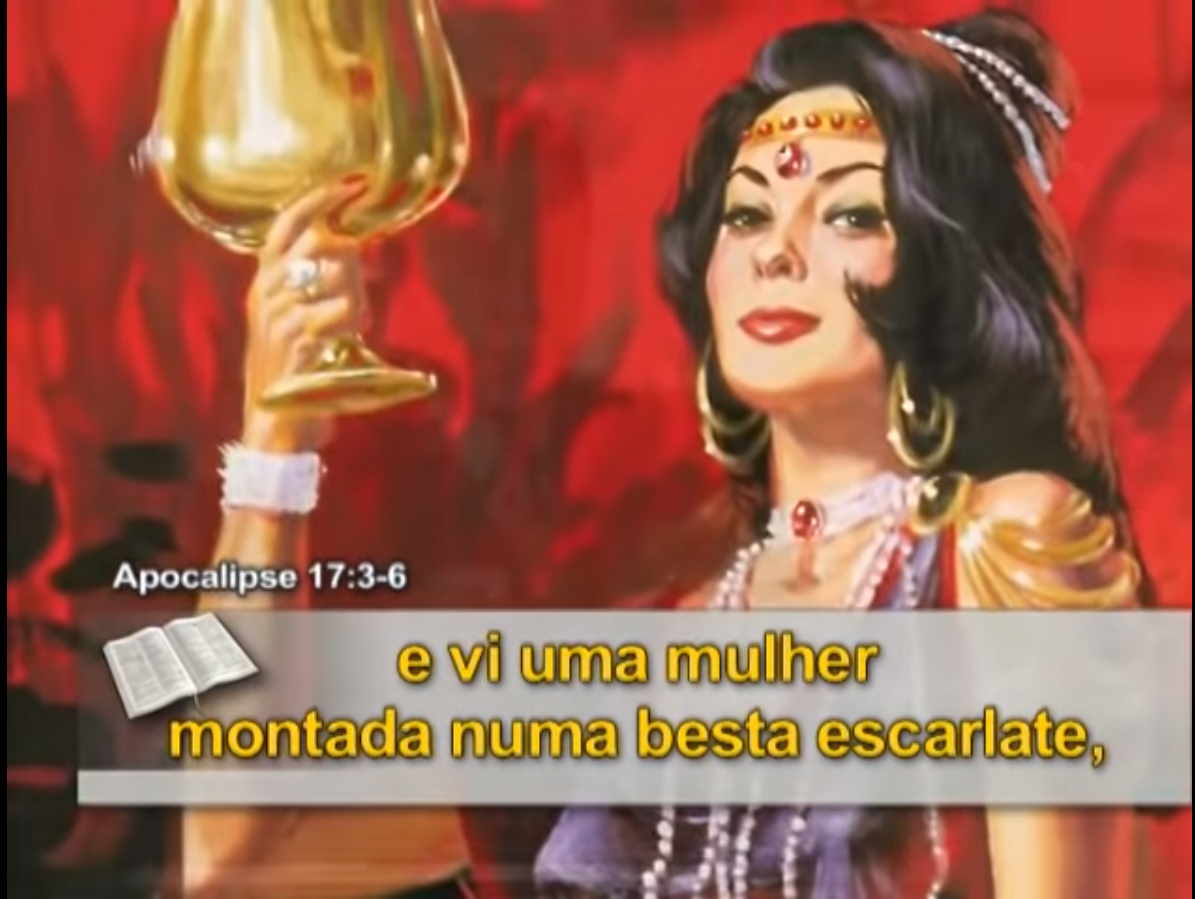 https://www.youtube.com/watch?v=VL_Tg7beZ8U